Ffurflen Gais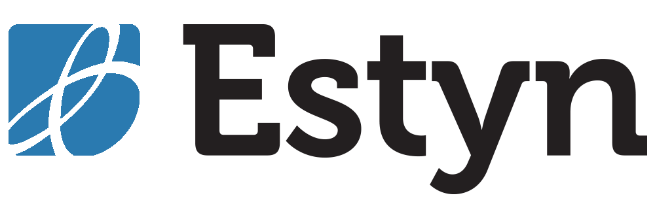 Cyfeiriwch at y nodiadau arwain i’ch helpu i lenwi’r ffurflen honPeidiwch â chynnwys gwybodaeth bersonol sy’n datgelu pwy ydych chi yn yr adran hon. Mae hyn yn golygu y gallwn recriwtio ar sail eich gwybodaeth a medrau, yn hytrach na’ch cefndir, rhywedd neu ethnigrwydd – yr enw ar hyn yw recriwtio dienwTynnwch unrhyw gyfeiriadau at eich:Enw/teitlSefydliadau addysgolOedranRhyweddCyfeiriad e-bostCyfeiriad postRhif ffônCenedligrwydd / statws mewnfudoCopïwch eich CV fan yma neu ei anfon ar ffurf atodiad at recriwtio@estyn.gov.walesRhowch eich Datganiad Personol yma neu ei anfon ar ffurf atodiad at recriwtio@estyn.gov.wales Swydd yr ymgeisiwyd amdani:Peiriannydd DataBle welsoch chi’r hysbyseb am y swydd hon?Adran UnDS Bydd gwybodaeth yn yr adran hon yn cael ei defnyddio gan y tîm Adnoddau Dynol i brosesu’r cais hwn. Ni fydd yr adran hon yn cael ei gweld gan y panel dewis MANYLION YR YMGEISYDDMANYLION YR YMGEISYDDMANYLION YR YMGEISYDDMANYLION YR YMGEISYDDMANYLION YR YMGEISYDDMANYLION YR YMGEISYDDMANYLION YR YMGEISYDDTeitlTeitlCyfenw (neu enw’r teulu)Cyfenw (neu enw’r teulu)Enw(au) cyntaf Enw(au) cyntaf Enw(au) arall y’ch gelwir chi Enw(au) arall y’ch gelwir chi Enw(au) arall y’ch gelwir chi Enw(au) arall y’ch gelwir chi Enw(au) arall y’ch gelwir chi Dyddiad Geni Dyddiad Geni Dyddiad Geni Dyddiad Geni Dyddiad Geni CyfeiriadCyfeiriadCyfeiriadCod PostCod PostCod PostCyswllt FfônFfônCyswllt E-bostE-bostRhif Yswiriant CenedlaetholRhif Yswiriant CenedlaetholRhif Yswiriant CenedlaetholCYNLLUN CYFWELIAD ADLEOLI (RIS)CYNLLUN CYFWELIAD ADLEOLI (RIS)A ydych chi o’r farn eich bod chi’n gymwys, ac yn dymuno gwneud cais gan ddefnyddio’r Cynllun Cyfweliad Adleoli ar gyfer Gweision Sifil?Ydw / Nac ydwCyfeiriwch at y Canllaw i gael rhagor o wybodaeth am y cynllun hwn ac am gymhwysedd Cyfeiriwch at y Canllaw i gael rhagor o wybodaeth am y cynllun hwn ac am gymhwysedd MENTER LLE GWYCH I GYN-FILWYR WEITHIO MENTER LLE GWYCH I GYN-FILWYR WEITHIO MENTER LLE GWYCH I GYN-FILWYR WEITHIO A ydych chi’n gyn-aelod o luoedd arfog Prydain, gan wasanaethu am o leiaf flwyddyn?Ydw / Nac ydw / Mae’n well gen i beidio â dweudYdw / Nac ydw / Mae’n well gen i beidio â dweudOs ydych, a hoffech chi gael eich ystyried o dan fenter “Lle gwych i gyn-filwyr weithio”?Os ydych, a hoffech chi gael eich ystyried o dan fenter “Lle gwych i gyn-filwyr weithio”?Ydw / Nac ydwCyfeiriwch at y Canllaw i gael rhagor o wybodaeth am y fenter hon ac am gymhwysedd Cyfeiriwch at y Canllaw i gael rhagor o wybodaeth am y fenter hon ac am gymhwysedd Cyfeiriwch at y Canllaw i gael rhagor o wybodaeth am y fenter hon ac am gymhwysedd CENEDLIGRWYDD Noder:  Os cewch eich penodi, bydd angen tystiolaeth ddogfennol i gefnogi’ch atebionCENEDLIGRWYDD Noder:  Os cewch eich penodi, bydd angen tystiolaeth ddogfennol i gefnogi’ch atebionCENEDLIGRWYDD Noder:  Os cewch eich penodi, bydd angen tystiolaeth ddogfennol i gefnogi’ch atebionCENEDLIGRWYDD Noder:  Os cewch eich penodi, bydd angen tystiolaeth ddogfennol i gefnogi’ch atebionCENEDLIGRWYDD Noder:  Os cewch eich penodi, bydd angen tystiolaeth ddogfennol i gefnogi’ch atebionCenedligrwydd adeg eich geniCenedligrwydd adeg eich geniCenedligrwydd adeg eich geniCenedligrwydd adeg eich geniCenedligrwydd adeg eich geniCymreigo Ogledd Iwerddono Ogledd IwerddonSeisnigPrydeinig neu Brydeinig CymysgPrydeinig neu Brydeinig CymysgAlbanaiddArall (Nodwch):       Arall (Nodwch):       Cenedligrwydd presennol (os yw’n wahanol)Cenedligrwydd presennol (os yw’n wahanol)Cenedligrwydd presennol (os yw’n wahanol)Cenedligrwydd presennol (os yw’n wahanol)A ydych wedi meddu ar genedligrwydd neu ddinasyddiaeth arall?A ydych wedi meddu ar genedligrwydd neu ddinasyddiaeth arall?A ydych wedi meddu ar genedligrwydd neu ddinasyddiaeth arall?A ydych wedi meddu ar genedligrwydd neu ddinasyddiaeth arall?Ydw / Nac ydwA ydych yn rhwym i reolaeth fewnfudo?A ydych yn rhwym i reolaeth fewnfudo?A ydych yn rhwym i reolaeth fewnfudo?A ydych yn rhwym i reolaeth fewnfudo?Ydw / Nac ydwA oes cyfyngiadau ar eich bod yn parhau i fyw neu weithio yn y DU?A oes cyfyngiadau ar eich bod yn parhau i fyw neu weithio yn y DU?A oes cyfyngiadau ar eich bod yn parhau i fyw neu weithio yn y DU?A oes cyfyngiadau ar eich bod yn parhau i fyw neu weithio yn y DU?Oes / Nac oesOs ateboch yn GADARNHAOL i unrhyw un o’r cwestiynau uchod, rhowch y manylion isod:Os ateboch yn GADARNHAOL i unrhyw un o’r cwestiynau uchod, rhowch y manylion isod:Os ateboch yn GADARNHAOL i unrhyw un o’r cwestiynau uchod, rhowch y manylion isod:Os ateboch yn GADARNHAOL i unrhyw un o’r cwestiynau uchod, rhowch y manylion isod:Os ateboch yn GADARNHAOL i unrhyw un o’r cwestiynau uchod, rhowch y manylion isod:A ydych yn byw’n gyfreithlon yn y DU?A ydych yn byw’n gyfreithlon yn y DU?A ydych yn byw’n gyfreithlon yn y DU?A ydych yn byw’n gyfreithlon yn y DU?Ydw / Nac ydwPRYD Y BYDDWCH AR GAELA oes unrhyw ddyddiadau yn ystod y mis nesaf pan na allwch fynychu asesiad/cyfweliad?IAITH A FFEFRIR AR GYFER GOHEBU YN Y DYFODOL, GAN GYNNWYS CYFWELIADIAITH A FFEFRIR AR GYFER GOHEBU YN Y DYFODOL, GAN GYNNWYS CYFWELIADCymraeg / SaesnegCymraeg / SaesnegCYFIEITHU’R CAISCYFIEITHU’R CAISA ydych yn fodlon i’ch cais gael ei gyfieithu, pe bai angen?Ydw / Nac ydwYR IAITH GYMRAEG – Nodwch lefel eich gallu yn yr Iaith Gymraeg ar hyn o brydYR IAITH GYMRAEG – Nodwch lefel eich gallu yn yr Iaith Gymraeg ar hyn o brydYR IAITH GYMRAEG – Nodwch lefel eich gallu yn yr Iaith Gymraeg ar hyn o brydYR IAITH GYMRAEG – Nodwch lefel eich gallu yn yr Iaith Gymraeg ar hyn o brydYR IAITH GYMRAEG – Nodwch lefel eich gallu yn yr Iaith Gymraeg ar hyn o brydRhugl/uwchDaSylfaenol/ dysgwrDimGallu llafar Gallu ysgrifenedig Adran DauBydd yr adran hon yn cael ei chyflwyno i’r panel dewis EICH CV: Dylech gynnwys eich hanes cyflogaeth, medrau a phrofiad blaenorol a’ch cymwysterau.DATGANIAD PERSONOL (750 o eiriau ar y mwyaf)Beth sydd o ddiddordeb i chi yn y rôl hon a sut ydych chi’n teimlo eich bod yn bodloni’r medrau a phrofiad gofynnol? Cyfeiriwch at y meini prawf hanfodol a’r nodiadau arweiniad wrth gwblhau’r datganiad hwn.Adran TriDS Ni fydd yr adran hon yn cael ei gweld gan y panel dewisCYFLE CYFARTAL / EQUAL OPPORTUNITIESBydd y wybodaeth a ddarparwch yn yr adran hon yn cael ei defnyddio at ddibenion monitro ansawdd (mae manylion pellach i’w cael yn y Ddogfen Arweiniad)CYFLE CYFARTAL / EQUAL OPPORTUNITIESBydd y wybodaeth a ddarparwch yn yr adran hon yn cael ei defnyddio at ddibenion monitro ansawdd (mae manylion pellach i’w cael yn y Ddogfen Arweiniad)A ydych yn cydsynio i’r wybodaeth hon gael ei phrosesu a’i defnyddio’n ddienw yn ein Cynllun Cydraddoldeb Strategol at ddibenion Monitro Cydraddoldeb?(Gallwch dynnu’ch cydsyniad yn ôl ar unrhyw adeg trwy roi hysbysiad ysgrifenedig i Estyn)Ydw / Nac YdwOs byddwch yn llwyddiannus, a ydych chi’n cydsynio i’r wybodaeth hon gael ei phrosesu er mwyn creu cofnod personél, a’i defnyddio’n ddienw yn ffurflen gydymffurfiaeth Comisiwn y Gwasanaeth Sifil ac Arolwg Cyflogaeth Blynyddol y Gwasanaeth Sifil.(Gallwch dynnu’ch cydsyniad yn ôl ar unrhyw adeg trwy roi hysbysiad ysgrifenedig i Estyn)Ydw / Nac YdwRHYWRHYWRHYWRHYWRHYWRHYWSut ydych chi’n adnabod eich hun?: Sut ydych chi’n adnabod eich hun?: DynDynSut ydych chi’n adnabod eich hun?: Sut ydych chi’n adnabod eich hun?: Menyw Menyw Sut ydych chi’n adnabod eich hun?: Sut ydych chi’n adnabod eich hun?: Arall Os oes yn well gennych ddefnyddio’ch term eich hun, nodwch yma:   ___________Arall Os oes yn well gennych ddefnyddio’ch term eich hun, nodwch yma:   ___________Sut ydych chi’n adnabod eich hun?: Sut ydych chi’n adnabod eich hun?: Mae’n well gen i beidio â dweudMae’n well gen i beidio â dweudA yw eich hunaniaeth o ran rhywedd yr un fath â’r rhywedd y cawsoch eich geni ag ef?: A yw eich hunaniaeth o ran rhywedd yr un fath â’r rhywedd y cawsoch eich geni ag ef?: YdyYdyA yw eich hunaniaeth o ran rhywedd yr un fath â’r rhywedd y cawsoch eich geni ag ef?: A yw eich hunaniaeth o ran rhywedd yr un fath â’r rhywedd y cawsoch eich geni ag ef?: Nac ydyNac ydyA yw eich hunaniaeth o ran rhywedd yr un fath â’r rhywedd y cawsoch eich geni ag ef?: A yw eich hunaniaeth o ran rhywedd yr un fath â’r rhywedd y cawsoch eich geni ag ef?: Mae’n well gen i beidio â dweudMae’n well gen i beidio â dweudSTATWS PRIODASOLSTATWS PRIODASOLSTATWS PRIODASOLSTATWS PRIODASOLSTATWS PRIODASOLSTATWS PRIODASOLPriod neu phartneriaeth sifilPriod neu phartneriaeth sifilGweddw Wedi ysgaruWedi ysgaruArall: _____________SenglSenglMae’n well gen i beidio â dweudBEICHIOGRWYDD BEICHIOGRWYDD BEICHIOGRWYDD BEICHIOGRWYDD BEICHIOGRWYDD BEICHIOGRWYDD A ydych chi’n feichiog ar hyn o bryd, neu ydych chi wedi bod yn feichiog yn y flwyddyn ddiwethaf? YdwA ydych chi’n feichiog ar hyn o bryd, neu ydych chi wedi bod yn feichiog yn y flwyddyn ddiwethaf? Nac YdwA ydych chi’n feichiog ar hyn o bryd, neu ydych chi wedi bod yn feichiog yn y flwyddyn ddiwethaf? Mae’n well gen i beidio â dweudANABLEDDANABLEDDANABLEDDANABLEDDANABLEDDANABLEDDANABLEDDANABLEDDANABLEDDANABLEDDA ydych yn ystyried bod gennych chi anabledd neu gyflwr iechyd hirdymor?*  A ydych yn ystyried bod gennych chi anabledd neu gyflwr iechyd hirdymor?*  A ydych yn ystyried bod gennych chi anabledd neu gyflwr iechyd hirdymor?*  A ydych yn ystyried bod gennych chi anabledd neu gyflwr iechyd hirdymor?*  A ydych yn ystyried bod gennych chi anabledd neu gyflwr iechyd hirdymor?*  A ydych yn ystyried bod gennych chi anabledd neu gyflwr iechyd hirdymor?*  A ydych yn ystyried bod gennych chi anabledd neu gyflwr iechyd hirdymor?*  A ydych yn ystyried bod gennych chi anabledd neu gyflwr iechyd hirdymor?*  A ydych yn ystyried bod gennych chi anabledd neu gyflwr iechyd hirdymor?*  A ydych yn ystyried bod gennych chi anabledd neu gyflwr iechyd hirdymor?*  YdwYdwYdwYdwYdwYdwYdwYdwYdwNac ydwNac ydwNac ydwNac ydwNac ydwNac ydwNac ydwNac ydwNac ydwMae’n well gen i beidio â dweudMae’n well gen i beidio â dweudMae’n well gen i beidio â dweudMae’n well gen i beidio â dweudMae’n well gen i beidio â dweudMae’n well gen i beidio â dweudMae’n well gen i beidio â dweudMae’n well gen i beidio â dweudMae’n well gen i beidio â dweud* Mae gan rywun anabledd os oes ganddo nam ar y corff neu’r meddwl, sy’n cael effaith andwyol sylweddol a hirdymor ar ei allu i ymgymryd â gweithgareddau arferol o ddydd i ddydd.* Mae gan rywun anabledd os oes ganddo nam ar y corff neu’r meddwl, sy’n cael effaith andwyol sylweddol a hirdymor ar ei allu i ymgymryd â gweithgareddau arferol o ddydd i ddydd.* Mae gan rywun anabledd os oes ganddo nam ar y corff neu’r meddwl, sy’n cael effaith andwyol sylweddol a hirdymor ar ei allu i ymgymryd â gweithgareddau arferol o ddydd i ddydd.* Mae gan rywun anabledd os oes ganddo nam ar y corff neu’r meddwl, sy’n cael effaith andwyol sylweddol a hirdymor ar ei allu i ymgymryd â gweithgareddau arferol o ddydd i ddydd.* Mae gan rywun anabledd os oes ganddo nam ar y corff neu’r meddwl, sy’n cael effaith andwyol sylweddol a hirdymor ar ei allu i ymgymryd â gweithgareddau arferol o ddydd i ddydd.* Mae gan rywun anabledd os oes ganddo nam ar y corff neu’r meddwl, sy’n cael effaith andwyol sylweddol a hirdymor ar ei allu i ymgymryd â gweithgareddau arferol o ddydd i ddydd.* Mae gan rywun anabledd os oes ganddo nam ar y corff neu’r meddwl, sy’n cael effaith andwyol sylweddol a hirdymor ar ei allu i ymgymryd â gweithgareddau arferol o ddydd i ddydd.* Mae gan rywun anabledd os oes ganddo nam ar y corff neu’r meddwl, sy’n cael effaith andwyol sylweddol a hirdymor ar ei allu i ymgymryd â gweithgareddau arferol o ddydd i ddydd.* Mae gan rywun anabledd os oes ganddo nam ar y corff neu’r meddwl, sy’n cael effaith andwyol sylweddol a hirdymor ar ei allu i ymgymryd â gweithgareddau arferol o ddydd i ddydd.* Mae gan rywun anabledd os oes ganddo nam ar y corff neu’r meddwl, sy’n cael effaith andwyol sylweddol a hirdymor ar ei allu i ymgymryd â gweithgareddau arferol o ddydd i ddydd.GWYBODAETH YCHWANEGOL I BOBL ANABLGWYBODAETH YCHWANEGOL I BOBL ANABLGWYBODAETH YCHWANEGOL I BOBL ANABLGWYBODAETH YCHWANEGOL I BOBL ANABLGWYBODAETH YCHWANEGOL I BOBL ANABLGWYBODAETH YCHWANEGOL I BOBL ANABLGWYBODAETH YCHWANEGOL I BOBL ANABLGWYBODAETH YCHWANEGOL I BOBL ANABLGWYBODAETH YCHWANEGOL I BOBL ANABLGWYBODAETH YCHWANEGOL I BOBL ANABLCynllun Hyderus o ran Anabledd – Cyfeiriwch at Adran tri o’r ddogfen arweiniad i gael manylion pellachCynllun Hyderus o ran Anabledd – Cyfeiriwch at Adran tri o’r ddogfen arweiniad i gael manylion pellachCynllun Hyderus o ran Anabledd – Cyfeiriwch at Adran tri o’r ddogfen arweiniad i gael manylion pellachCynllun Hyderus o ran Anabledd – Cyfeiriwch at Adran tri o’r ddogfen arweiniad i gael manylion pellachCynllun Hyderus o ran Anabledd – Cyfeiriwch at Adran tri o’r ddogfen arweiniad i gael manylion pellachCynllun Hyderus o ran Anabledd – Cyfeiriwch at Adran tri o’r ddogfen arweiniad i gael manylion pellachCynllun Hyderus o ran Anabledd – Cyfeiriwch at Adran tri o’r ddogfen arweiniad i gael manylion pellachCynllun Hyderus o ran Anabledd – Cyfeiriwch at Adran tri o’r ddogfen arweiniad i gael manylion pellachCynllun Hyderus o ran Anabledd – Cyfeiriwch at Adran tri o’r ddogfen arweiniad i gael manylion pellachCynllun Hyderus o ran Anabledd – Cyfeiriwch at Adran tri o’r ddogfen arweiniad i gael manylion pellachA ydych chi o’r farn eich bod yn bodloni meini prawf hanfodol y swydd ac yr hoffech wneud cais o dan y Cynllun Hyderus o ran Anabledd?  A ydych chi o’r farn eich bod yn bodloni meini prawf hanfodol y swydd ac yr hoffech wneud cais o dan y Cynllun Hyderus o ran Anabledd?  A ydych chi o’r farn eich bod yn bodloni meini prawf hanfodol y swydd ac yr hoffech wneud cais o dan y Cynllun Hyderus o ran Anabledd?  A ydych chi o’r farn eich bod yn bodloni meini prawf hanfodol y swydd ac yr hoffech wneud cais o dan y Cynllun Hyderus o ran Anabledd?  A ydych chi o’r farn eich bod yn bodloni meini prawf hanfodol y swydd ac yr hoffech wneud cais o dan y Cynllun Hyderus o ran Anabledd?  A ydych chi o’r farn eich bod yn bodloni meini prawf hanfodol y swydd ac yr hoffech wneud cais o dan y Cynllun Hyderus o ran Anabledd?  A ydych chi o’r farn eich bod yn bodloni meini prawf hanfodol y swydd ac yr hoffech wneud cais o dan y Cynllun Hyderus o ran Anabledd?  A ydych chi o’r farn eich bod yn bodloni meini prawf hanfodol y swydd ac yr hoffech wneud cais o dan y Cynllun Hyderus o ran Anabledd?  A ydych chi o’r farn eich bod yn bodloni meini prawf hanfodol y swydd ac yr hoffech wneud cais o dan y Cynllun Hyderus o ran Anabledd?  Ydw / Nac ydwCymorth ar gyfer asesiad /cyfweliad.  Rhowch wybod i ni am unrhyw addasiadau neu ofynion mynediad, offer neu gymorth ymarferol rhesymol eraill sydd gennych fel y gallwn sicrhau bod ein proses ddewis mor hygyrch â phosibl. Bydd y tîm AD yn ceisio trefnu cymorth i chi.Cymorth ar gyfer asesiad /cyfweliad.  Rhowch wybod i ni am unrhyw addasiadau neu ofynion mynediad, offer neu gymorth ymarferol rhesymol eraill sydd gennych fel y gallwn sicrhau bod ein proses ddewis mor hygyrch â phosibl. Bydd y tîm AD yn ceisio trefnu cymorth i chi.Cymorth ar gyfer asesiad /cyfweliad.  Rhowch wybod i ni am unrhyw addasiadau neu ofynion mynediad, offer neu gymorth ymarferol rhesymol eraill sydd gennych fel y gallwn sicrhau bod ein proses ddewis mor hygyrch â phosibl. Bydd y tîm AD yn ceisio trefnu cymorth i chi.Cymorth ar gyfer asesiad /cyfweliad.  Rhowch wybod i ni am unrhyw addasiadau neu ofynion mynediad, offer neu gymorth ymarferol rhesymol eraill sydd gennych fel y gallwn sicrhau bod ein proses ddewis mor hygyrch â phosibl. Bydd y tîm AD yn ceisio trefnu cymorth i chi.Cymorth ar gyfer asesiad /cyfweliad.  Rhowch wybod i ni am unrhyw addasiadau neu ofynion mynediad, offer neu gymorth ymarferol rhesymol eraill sydd gennych fel y gallwn sicrhau bod ein proses ddewis mor hygyrch â phosibl. Bydd y tîm AD yn ceisio trefnu cymorth i chi.Cymorth ar gyfer asesiad /cyfweliad.  Rhowch wybod i ni am unrhyw addasiadau neu ofynion mynediad, offer neu gymorth ymarferol rhesymol eraill sydd gennych fel y gallwn sicrhau bod ein proses ddewis mor hygyrch â phosibl. Bydd y tîm AD yn ceisio trefnu cymorth i chi.Cymorth ar gyfer asesiad /cyfweliad.  Rhowch wybod i ni am unrhyw addasiadau neu ofynion mynediad, offer neu gymorth ymarferol rhesymol eraill sydd gennych fel y gallwn sicrhau bod ein proses ddewis mor hygyrch â phosibl. Bydd y tîm AD yn ceisio trefnu cymorth i chi.Cymorth ar gyfer asesiad /cyfweliad.  Rhowch wybod i ni am unrhyw addasiadau neu ofynion mynediad, offer neu gymorth ymarferol rhesymol eraill sydd gennych fel y gallwn sicrhau bod ein proses ddewis mor hygyrch â phosibl. Bydd y tîm AD yn ceisio trefnu cymorth i chi.Cymorth ar gyfer asesiad /cyfweliad.  Rhowch wybod i ni am unrhyw addasiadau neu ofynion mynediad, offer neu gymorth ymarferol rhesymol eraill sydd gennych fel y gallwn sicrhau bod ein proses ddewis mor hygyrch â phosibl. Bydd y tîm AD yn ceisio trefnu cymorth i chi.Cymorth ar gyfer asesiad /cyfweliad.  Rhowch wybod i ni am unrhyw addasiadau neu ofynion mynediad, offer neu gymorth ymarferol rhesymol eraill sydd gennych fel y gallwn sicrhau bod ein proses ddewis mor hygyrch â phosibl. Bydd y tîm AD yn ceisio trefnu cymorth i chi.ETHNIGRWYDD / ETHNICITYETHNIGRWYDD / ETHNICITYETHNIGRWYDD / ETHNICITYETHNIGRWYDD / ETHNICITYETHNIGRWYDD / ETHNICITYETHNIGRWYDD / ETHNICITYETHNIGRWYDD / ETHNICITYETHNIGRWYDD / ETHNICITYETHNIGRWYDD / ETHNICITYETHNIGRWYDD / ETHNICITYAsiaidd neu Asiaidd Prydeinig – BangladeshaiddCymysg Gwyn ac AsiaiddCymysg Gwyn ac AsiaiddCymysg Gwyn ac AsiaiddAsiaidd neu Asiaidd Prydeinig – IndianCymysg Gwyn a Du Affricanaidd Cymysg Gwyn a Du Affricanaidd Cymysg Gwyn a Du Affricanaidd Asiaidd neu Asiaidd Prydeinig – PacistanaiddCymysg Gwyn a Du CaribïaiddCymysg Gwyn a Du CaribïaiddCymysg Gwyn a Du CaribïaiddAsiaidd neu Asiaidd Prydeinig – TsieineaiddUnrhyw Gefndir Cymysg Arall Unrhyw Gefndir Cymysg Arall Unrhyw Gefndir Cymysg Arall Unrhyw Gefndiroedd Asiaidd EraillGwynGwynGwynCroenddu neu Groenddu Prydeinig - Affricanaidd Grŵp ethnig arall Arabaidd Grŵp ethnig arall Arabaidd Grŵp ethnig arall Arabaidd Croenddu neu Groenddu Prydeinig - Caribïaidd Grŵp ethnig arall (Nodwch):Grŵp ethnig arall (Nodwch):Grŵp ethnig arall (Nodwch):Unrhyw Gefndiroedd Du EraillMae’n well gen i beidio â dweudMae’n well gen i beidio â dweudMae’n well gen i beidio â dweudCREFYDD A CHREDCREFYDD A CHREDCREFYDD A CHREDCREFYDD A CHREDCREFYDD A CHREDCREFYDD A CHREDCREFYDD A CHREDCREFYDD A CHREDCREFYDD A CHREDCREFYDD A CHREDBwdaiddBwdaiddBwdaiddBwdaiddSicaiddSicaiddSicaiddCristnogol Cristnogol Cristnogol Cristnogol Crefydd a chred arall - nodwch yma:_______ Crefydd a chred arall - nodwch yma:_______ Crefydd a chred arall - nodwch yma:_______ HindŵaiddHindŵaiddHindŵaiddHindŵaiddCrefydd a chred arall - nodwch yma:_______ Crefydd a chred arall - nodwch yma:_______ Crefydd a chred arall - nodwch yma:_______ IddewigIddewigIddewigIddewigDim crefydd na chredDim crefydd na chredDim crefydd na chredMoslemaiddMoslemaiddMoslemaiddMoslemaiddMae’n well gen i beidio â dweudMae’n well gen i beidio â dweudMae’n well gen i beidio â dweudCYFEIRIADEDD RHYWIOLCYFEIRIADEDD RHYWIOLCYFEIRIADEDD RHYWIOLCYFEIRIADEDD RHYWIOLCYFEIRIADEDD RHYWIOLCYFEIRIADEDD RHYWIOLCYFEIRIADEDD RHYWIOLCYFEIRIADEDD RHYWIOLCYFEIRIADEDD RHYWIOLCYFEIRIADEDD RHYWIOLDeurywiolDeurywiolDeurywiolHeterorywiolHeterorywiolHeterorywiolDyn hoywDyn hoywDyn hoywArall / Other - os oes yn well gennych ddefnyddio’ch term eich hun, nodwch yma:Arall / Other - os oes yn well gennych ddefnyddio’ch term eich hun, nodwch yma:Arall / Other - os oes yn well gennych ddefnyddio’ch term eich hun, nodwch yma:Menyw hoyw, lesbiad Menyw hoyw, lesbiad Menyw hoyw, lesbiad Mae’n well gen i beidio â dweudMae’n well gen i beidio â dweudMae’n well gen i beidio â dweudCYFRIFOLDEBAU GOFALUCYFRIFOLDEBAU GOFALUCYFRIFOLDEBAU GOFALUCYFRIFOLDEBAU GOFALUCYFRIFOLDEBAU GOFALUCYFRIFOLDEBAU GOFALUCYFRIFOLDEBAU GOFALUCYFRIFOLDEBAU GOFALUCYFRIFOLDEBAU GOFALUCYFRIFOLDEBAU GOFALUA oes unrhyw gyfrifoldebau gofalu gennych?  (ticiwch bob un sy’n berthnasol)A oes unrhyw gyfrifoldebau gofalu gennych?  (ticiwch bob un sy’n berthnasol)A oes unrhyw gyfrifoldebau gofalu gennych?  (ticiwch bob un sy’n berthnasol)A oes unrhyw gyfrifoldebau gofalu gennych?  (ticiwch bob un sy’n berthnasol)A oes unrhyw gyfrifoldebau gofalu gennych?  (ticiwch bob un sy’n berthnasol)A oes unrhyw gyfrifoldebau gofalu gennych?  (ticiwch bob un sy’n berthnasol)A oes unrhyw gyfrifoldebau gofalu gennych?  (ticiwch bob un sy’n berthnasol)A oes unrhyw gyfrifoldebau gofalu gennych?  (ticiwch bob un sy’n berthnasol)A oes unrhyw gyfrifoldebau gofalu gennych?  (ticiwch bob un sy’n berthnasol)A oes unrhyw gyfrifoldebau gofalu gennych?  (ticiwch bob un sy’n berthnasol)DimDimDimDimDimPrif ofalwr neu gynorthwyydd ar gyfer unigolyn hŷn neu bobl hŷn (65 oed a hŷn)Prif ofalwr neu gynorthwyydd ar gyfer unigolyn hŷn neu bobl hŷn (65 oed a hŷn)Prif ofalwr plentyn neu blant (o dan 18 oed)Prif ofalwr plentyn neu blant (o dan 18 oed)Prif ofalwr plentyn neu blant (o dan 18 oed)Prif ofalwr plentyn neu blant (o dan 18 oed)Prif ofalwr plentyn neu blant (o dan 18 oed)Gofalwr eilaidd (mae rhywun arall yn cyflawni’r brif rôl ofalu)Gofalwr eilaidd (mae rhywun arall yn cyflawni’r brif rôl ofalu)Prif ofalwr plentyn neu blant anabl (o dan 18 oed)Prif ofalwr plentyn neu blant anabl (o dan 18 oed)Prif ofalwr plentyn neu blant anabl (o dan 18 oed)Prif ofalwr plentyn neu blant anabl (o dan 18 oed)Prif ofalwr plentyn neu blant anabl (o dan 18 oed)Mae’n well gen i beidio â dweudMae’n well gen i beidio â dweudPrif ofalwr neu gynorthwyydd ar gyfer oedolyn anabl (18 oed a hŷn)Prif ofalwr neu gynorthwyydd ar gyfer oedolyn anabl (18 oed a hŷn)Prif ofalwr neu gynorthwyydd ar gyfer oedolyn anabl (18 oed a hŷn)Prif ofalwr neu gynorthwyydd ar gyfer oedolyn anabl (18 oed a hŷn)Prif ofalwr neu gynorthwyydd ar gyfer oedolyn anabl (18 oed a hŷn)CEFNDIR ECONOMIADD-GYMDEITHASOLCEFNDIR ECONOMIADD-GYMDEITHASOLCEFNDIR ECONOMIADD-GYMDEITHASOLCEFNDIR ECONOMIADD-GYMDEITHASOLPa fath o ysgol yr oeddech yn ei mynychu’n bennaf, rhwng 11 ac 16 mlwydd oed? Pa fath o ysgol yr oeddech yn ei mynychu’n bennaf, rhwng 11 ac 16 mlwydd oed? Pa fath o ysgol yr oeddech yn ei mynychu’n bennaf, rhwng 11 ac 16 mlwydd oed? Pa fath o ysgol yr oeddech yn ei mynychu’n bennaf, rhwng 11 ac 16 mlwydd oed? Ysgol sy’n cael ei rhedeg neu ei hariannu gan y wladwriaeth – un sy’n dethol ar sail academaidd, ffydd neu sail arallYsgol sy’n cael ei rhedeg neu ei hariannu gan y wladwriaeth – un nad yw’n detholYsgol annibynnol neu ysgol sy’n codi ffi – bwrsariYsgol annibynnol neu ysgol sy’n codi ffi – dim bwrsariWedi mynychu ysgol y tu allan i’r DUDdim yn gwybodArallGwell gen i beidio â dweudBeth oedd y lefel uchaf o gymwysterau a gyflawnwyd gan eich rhiant/rhieni neu’ch gwarcheidwad/gwarcheidwaid erbyn ichi droi’n 18 mlwydd oed? Beth oedd y lefel uchaf o gymwysterau a gyflawnwyd gan eich rhiant/rhieni neu’ch gwarcheidwad/gwarcheidwaid erbyn ichi droi’n 18 mlwydd oed? Beth oedd y lefel uchaf o gymwysterau a gyflawnwyd gan eich rhiant/rhieni neu’ch gwarcheidwad/gwarcheidwaid erbyn ichi droi’n 18 mlwydd oed? Beth oedd y lefel uchaf o gymwysterau a gyflawnwyd gan eich rhiant/rhieni neu’ch gwarcheidwad/gwarcheidwaid erbyn ichi droi’n 18 mlwydd oed? Mae gan o leiaf un gymhwyster lefel graddCymwysterau is na lefel graddDim cymwysterau ffurfiolDdim yn gwybodAmherthnasolArall Gwell gen i beidio â dweud Wrth feddwl yn ôl at pan oeddech tua 14 mlwydd oed, pa un o’r rhain sy’n disgrifio orau’r math o waith yr oedd y prif enillydd incwm/yr enillydd incwm uchaf yn eich cartref yn ei wneud yn ei brif swydd? Wrth feddwl yn ôl at pan oeddech tua 14 mlwydd oed, pa un o’r rhain sy’n disgrifio orau’r math o waith yr oedd y prif enillydd incwm/yr enillydd incwm uchaf yn eich cartref yn ei wneud yn ei brif swydd? Wrth feddwl yn ôl at pan oeddech tua 14 mlwydd oed, pa un o’r rhain sy’n disgrifio orau’r math o waith yr oedd y prif enillydd incwm/yr enillydd incwm uchaf yn eich cartref yn ei wneud yn ei brif swydd? Wrth feddwl yn ôl at pan oeddech tua 14 mlwydd oed, pa un o’r rhain sy’n disgrifio orau’r math o waith yr oedd y prif enillydd incwm/yr enillydd incwm uchaf yn eich cartref yn ei wneud yn ei brif swydd? Galwedigaethau proffesiynol modern fel: athro/darlithydd, nyrs, ffisiotherapydd, gweithiwr cymdeithasol, swyddog lles, artist, cerddor, swyddog yr heddlu (rhingyll neu uwch), dylunydd meddalweddGalwedigaethau clerigol a chanolradd megis: ysgrifennydd, cynorthwyydd personol, gweithiwr clerigol, clerc swyddfa, asiant canolfan alwadau, nyrs gynorthwyol, gweinyddes feithrinUwch reolwyr a gweinyddwyr sydd fel arfer yn gyfrifol am gynllunio, trefnu a chydlynu gwaith ac yn gyfrifol am gyllid megis: rheolwr cyllid, prif weithredwrGalwedigaethau technegol a chrefft megis: mecanydd cerbydau modur, gosodwr, arolygydd, plymwr, argraffwr, gwneuthurwr offer, trydanwr, garddwr, gyrrwr trenauGalwedigaethau â llaw a galwedigaethau gwasanaeth lled-ailadroddus megis: gweithiwr post, gweithredwr peiriannau, swyddog diogelwch, gofalwr, gweithiwr fferm, cynorthwyydd arlwyo, derbynnydd, cynorthwyydd gwerthuGalwedigaethau â llaw a galwedigaethau gwasanaeth ailadroddus megis: gyrrwr cerbydau nwyddau trwm, gyrrwr faniau, glanhäwr, porthor, paciwr, gwniadwr, negesydd, labrwr, gweinydd, staff barRheolwyr canol neu is megis: rheolwr swyddfa, rheolwr manwerthu, rheolwr banc, rheolwr bwyty, rheolwr warws, tafarnwrGalwedigaethau proffesiynol traddodiadol megis: cyfrifydd, cyfreithiwr, ymarferydd meddygol, gwyddonydd, peiriannydd sifil/mecanyddolDi-waith hirdymor (wedi hawlio Lwfans Ceisio Gwaith neu fudd-dal diweithdra cynharach am fwy na blwyddyn)Wedi ymddeol Arall Amherthnasol Ddim yn gwybod Gwell gen i beidio â dweud Wrth feddwl yn ôl at pan oeddech tua 14 mlwydd oed, oedd y prif enillydd incwm/yr enillydd incwm uchaf yn eich cartref yn gyflogedig neu’n hunangyflogedig?Wrth feddwl yn ôl at pan oeddech tua 14 mlwydd oed, oedd y prif enillydd incwm/yr enillydd incwm uchaf yn eich cartref yn gyflogedig neu’n hunangyflogedig?Wrth feddwl yn ôl at pan oeddech tua 14 mlwydd oed, oedd y prif enillydd incwm/yr enillydd incwm uchaf yn eich cartref yn gyflogedig neu’n hunangyflogedig?Wrth feddwl yn ôl at pan oeddech tua 14 mlwydd oed, oedd y prif enillydd incwm/yr enillydd incwm uchaf yn eich cartref yn gyflogedig neu’n hunangyflogedig?Cyflogedig Hunangyflogedig ac yn cyflogi eraill Hunangyflogedig/llawrydd heb gyflogi eraill             Ddim yn gweithio Ddim yn gwybod Amherthnasol Gwell gen i beidio â dweud Os oedd yr enillydd incwm uchaf yn eich cartref wedi’i gyflogi pan oeddech yn 14 mlwydd oed, faint o bobl oedd yn gweithio i’w gyflogwr? Os oedd yn hunangyflogedig ac yn cyflogi pobl eraill, faint o bobl yr oedd yn eu cyflogi? (Dewiswch un opsiwn yn unig) Os oedd yr enillydd incwm uchaf yn eich cartref wedi’i gyflogi pan oeddech yn 14 mlwydd oed, faint o bobl oedd yn gweithio i’w gyflogwr? Os oedd yn hunangyflogedig ac yn cyflogi pobl eraill, faint o bobl yr oedd yn eu cyflogi? (Dewiswch un opsiwn yn unig) Os oedd yr enillydd incwm uchaf yn eich cartref wedi’i gyflogi pan oeddech yn 14 mlwydd oed, faint o bobl oedd yn gweithio i’w gyflogwr? Os oedd yn hunangyflogedig ac yn cyflogi pobl eraill, faint o bobl yr oedd yn eu cyflogi? (Dewiswch un opsiwn yn unig) Os oedd yr enillydd incwm uchaf yn eich cartref wedi’i gyflogi pan oeddech yn 14 mlwydd oed, faint o bobl oedd yn gweithio i’w gyflogwr? Os oedd yn hunangyflogedig ac yn cyflogi pobl eraill, faint o bobl yr oedd yn eu cyflogi? (Dewiswch un opsiwn yn unig) 1-24 25 neu ragorDdim yn gwybodAmherthnasolGwell gen i beidio â dweud Os oedd yr ennillydd incwm uchaf yn eich cartref wedi’i gyflogi pan oeddech yn 14 mlwydd oes, a oedd yn goruchwylio unrhyw weithwyr eraill?Mae goruchwyliwr yn gyfrifol am oruchwylio gwaith cyflogeion eraill o ddydd i ddydd (Dewiswch un opsiwn yn unig) Os oedd yr ennillydd incwm uchaf yn eich cartref wedi’i gyflogi pan oeddech yn 14 mlwydd oes, a oedd yn goruchwylio unrhyw weithwyr eraill?Mae goruchwyliwr yn gyfrifol am oruchwylio gwaith cyflogeion eraill o ddydd i ddydd (Dewiswch un opsiwn yn unig) Os oedd yr ennillydd incwm uchaf yn eich cartref wedi’i gyflogi pan oeddech yn 14 mlwydd oes, a oedd yn goruchwylio unrhyw weithwyr eraill?Mae goruchwyliwr yn gyfrifol am oruchwylio gwaith cyflogeion eraill o ddydd i ddydd (Dewiswch un opsiwn yn unig) Os oedd yr ennillydd incwm uchaf yn eich cartref wedi’i gyflogi pan oeddech yn 14 mlwydd oes, a oedd yn goruchwylio unrhyw weithwyr eraill?Mae goruchwyliwr yn gyfrifol am oruchwylio gwaith cyflogeion eraill o ddydd i ddydd (Dewiswch un opsiwn yn unig) Oedd Nac oedd Ddim yn gwybod Amherthnasol Gwell gen i beidio â dweud Os gorffennoch chi’r ysgol ar ôl 1980, a oeddech chi’n gymwys am Brydau Ysgol Am Ddim ar unrhyw adeg yn ystod eich blynyddoedd ysgol?  Mae Prydau Ysgol Am Ddim yn fudd statudol i blant oedran ysgol o deuluoedd sy’n cael buddion cymhwyso eraill, ac nad ydynt wedi bod trwy’r broses gofrestru berthnasol.  Nid yw’n cynnwys y rhai sy’n cael prydau yn yr ysgol trwy ddulliau eraill (e.e. ysgol breswyl). Os gorffennoch chi’r ysgol ar ôl 1980, a oeddech chi’n gymwys am Brydau Ysgol Am Ddim ar unrhyw adeg yn ystod eich blynyddoedd ysgol?  Mae Prydau Ysgol Am Ddim yn fudd statudol i blant oedran ysgol o deuluoedd sy’n cael buddion cymhwyso eraill, ac nad ydynt wedi bod trwy’r broses gofrestru berthnasol.  Nid yw’n cynnwys y rhai sy’n cael prydau yn yr ysgol trwy ddulliau eraill (e.e. ysgol breswyl). Os gorffennoch chi’r ysgol ar ôl 1980, a oeddech chi’n gymwys am Brydau Ysgol Am Ddim ar unrhyw adeg yn ystod eich blynyddoedd ysgol?  Mae Prydau Ysgol Am Ddim yn fudd statudol i blant oedran ysgol o deuluoedd sy’n cael buddion cymhwyso eraill, ac nad ydynt wedi bod trwy’r broses gofrestru berthnasol.  Nid yw’n cynnwys y rhai sy’n cael prydau yn yr ysgol trwy ddulliau eraill (e.e. ysgol breswyl). Os gorffennoch chi’r ysgol ar ôl 1980, a oeddech chi’n gymwys am Brydau Ysgol Am Ddim ar unrhyw adeg yn ystod eich blynyddoedd ysgol?  Mae Prydau Ysgol Am Ddim yn fudd statudol i blant oedran ysgol o deuluoedd sy’n cael buddion cymhwyso eraill, ac nad ydynt wedi bod trwy’r broses gofrestru berthnasol.  Nid yw’n cynnwys y rhai sy’n cael prydau yn yr ysgol trwy ddulliau eraill (e.e. ysgol breswyl). OeddwnNac oeddwnDdim yn berthnasol (wedi gorffen yr ysgol cyn 1980, neu wedi mynd i’r ysgol dramor)Ddim yn gwybod Gwell gen i beidio â dweud O gymharu â phobl yn gyffredinol a fyddech yn dweud eich bod yn dod o gefndir economiadd-gymdeithasol is?O gymharu â phobl yn gyffredinol a fyddech yn dweud eich bod yn dod o gefndir economiadd-gymdeithasol is?O gymharu â phobl yn gyffredinol a fyddech yn dweud eich bod yn dod o gefndir economiadd-gymdeithasol is?O gymharu â phobl yn gyffredinol a fyddech yn dweud eich bod yn dod o gefndir economiadd-gymdeithasol is?Byddwn Na fyddwn Ddim yn gwybodGwell gen i beidio â dweud DATGANIAD / DECLARATIONDATGANIAD / DECLARATIONDATGANIAD / DECLARATIONRwyf yn datgan bod y wybodaeth a roddais ar y ffurflen hon yn gywir ac yn gyflawn hyd eithaf fy ngwybodaeth a’m cred.Rwyf yn deall, os canfyddir ar ôl hyn bod unrhyw ddatganiad yn ffug neu’n gamarweiniol, neu fy mod wedi celu gwybodaeth berthnasol, gellir gwrthod fy nghais neu dynnu cynnig yn ôl.Rwyf yn deall pe bawn yn cael fy nghyflogi gan Estyn a bod unrhyw wybodaeth anghywir neu wybodaeth a hepgorwyd yn ymwneud â’r cais hwn yn dod i’r amlwg, gellir terfynu fy nghyflogaeth.Rwyf yn datgan bod y wybodaeth a roddais ar y ffurflen hon yn gywir ac yn gyflawn hyd eithaf fy ngwybodaeth a’m cred.Rwyf yn deall, os canfyddir ar ôl hyn bod unrhyw ddatganiad yn ffug neu’n gamarweiniol, neu fy mod wedi celu gwybodaeth berthnasol, gellir gwrthod fy nghais neu dynnu cynnig yn ôl.Rwyf yn deall pe bawn yn cael fy nghyflogi gan Estyn a bod unrhyw wybodaeth anghywir neu wybodaeth a hepgorwyd yn ymwneud â’r cais hwn yn dod i’r amlwg, gellir terfynu fy nghyflogaeth.Rwyf yn datgan bod y wybodaeth a roddais ar y ffurflen hon yn gywir ac yn gyflawn hyd eithaf fy ngwybodaeth a’m cred.Rwyf yn deall, os canfyddir ar ôl hyn bod unrhyw ddatganiad yn ffug neu’n gamarweiniol, neu fy mod wedi celu gwybodaeth berthnasol, gellir gwrthod fy nghais neu dynnu cynnig yn ôl.Rwyf yn deall pe bawn yn cael fy nghyflogi gan Estyn a bod unrhyw wybodaeth anghywir neu wybodaeth a hepgorwyd yn ymwneud â’r cais hwn yn dod i’r amlwg, gellir terfynu fy nghyflogaeth.Enw:Llofnod*:Dyddiad:  /  /      /  /    Sylwer: Rhaid i chi lofnodi a dyddio’r ffurflen gais hon. * Os ydych yn cyflwyno’r ffurflen hon drwy’r e-bost, ticiwch y blwch a theipio’ch enw yma.Sylwer: Rhaid i chi lofnodi a dyddio’r ffurflen gais hon. * Os ydych yn cyflwyno’r ffurflen hon drwy’r e-bost, ticiwch y blwch a theipio’ch enw yma.Sylwer: Rhaid i chi lofnodi a dyddio’r ffurflen gais hon. * Os ydych yn cyflwyno’r ffurflen hon drwy’r e-bost, ticiwch y blwch a theipio’ch enw yma.Pwysig: Deddf Diogelu Data  a’r Rheoliad Diogelu Data Cyffredinol : Bydd y wybodaeth yr ydych wedi’i rhoi ar y ffurflen hon yn cael ei phrosesu gan Estyn a’i asiantau a’i defnyddio yn unol ag egwyddorion Deddf Diogelu Data  a’r Rheoliad Diogelu Data Cyffredinol.  Bydd unrhyw ddata amdanoch chi’n cael ei gadw’n ddiogel, a dim ond y rhai a fydd ei angen mewn cysylltiad â’r cais a’r broses ddewis fydd yn cael ei weld.  Gellir defnyddio data hefyd i fonitro effeithiolrwydd y broses recriwtio.  Yn yr amgylchiadau hyn, ni fydd enw unrhyw un yn gysylltiedig ag unrhyw ddata. Os cewch eich penodi, bydd y wybodaeth hon yn cael ei phrosesu yn ystod eich cyflogaeth gydag Estyn.  Os nad ydych yn llwyddiannus, bydd eich data personol yn ymwneud â’ch cais yn cael ei gadw am ddwy flwyddyn, ac yna’i ddinistrio. Mae rhagor o wybodaeth i’w chael yn hysbysiad preifatrwydd Estyn yma ac yn y canllaw recriwtio.Pwysig: Deddf Diogelu Data  a’r Rheoliad Diogelu Data Cyffredinol : Bydd y wybodaeth yr ydych wedi’i rhoi ar y ffurflen hon yn cael ei phrosesu gan Estyn a’i asiantau a’i defnyddio yn unol ag egwyddorion Deddf Diogelu Data  a’r Rheoliad Diogelu Data Cyffredinol.  Bydd unrhyw ddata amdanoch chi’n cael ei gadw’n ddiogel, a dim ond y rhai a fydd ei angen mewn cysylltiad â’r cais a’r broses ddewis fydd yn cael ei weld.  Gellir defnyddio data hefyd i fonitro effeithiolrwydd y broses recriwtio.  Yn yr amgylchiadau hyn, ni fydd enw unrhyw un yn gysylltiedig ag unrhyw ddata. Os cewch eich penodi, bydd y wybodaeth hon yn cael ei phrosesu yn ystod eich cyflogaeth gydag Estyn.  Os nad ydych yn llwyddiannus, bydd eich data personol yn ymwneud â’ch cais yn cael ei gadw am ddwy flwyddyn, ac yna’i ddinistrio. Mae rhagor o wybodaeth i’w chael yn hysbysiad preifatrwydd Estyn yma ac yn y canllaw recriwtio.Pwysig: Deddf Diogelu Data  a’r Rheoliad Diogelu Data Cyffredinol : Bydd y wybodaeth yr ydych wedi’i rhoi ar y ffurflen hon yn cael ei phrosesu gan Estyn a’i asiantau a’i defnyddio yn unol ag egwyddorion Deddf Diogelu Data  a’r Rheoliad Diogelu Data Cyffredinol.  Bydd unrhyw ddata amdanoch chi’n cael ei gadw’n ddiogel, a dim ond y rhai a fydd ei angen mewn cysylltiad â’r cais a’r broses ddewis fydd yn cael ei weld.  Gellir defnyddio data hefyd i fonitro effeithiolrwydd y broses recriwtio.  Yn yr amgylchiadau hyn, ni fydd enw unrhyw un yn gysylltiedig ag unrhyw ddata. Os cewch eich penodi, bydd y wybodaeth hon yn cael ei phrosesu yn ystod eich cyflogaeth gydag Estyn.  Os nad ydych yn llwyddiannus, bydd eich data personol yn ymwneud â’ch cais yn cael ei gadw am ddwy flwyddyn, ac yna’i ddinistrio. Mae rhagor o wybodaeth i’w chael yn hysbysiad preifatrwydd Estyn yma ac yn y canllaw recriwtio.